CEIP “VELÁZQUEZ”		Curso 2020-2021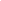 LISTA DE MATERIALES   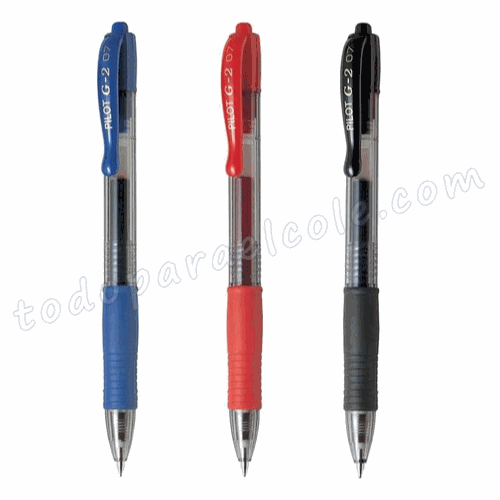 ESTUCHE lápices 2B, gomas, sacapuntas CON DEPÓSITO, tijeras, bolígrafo pilot rojo,  azul  y negro y una regla de 15 cm para meter en él y dos subrayadores fluorescentes de diferente color.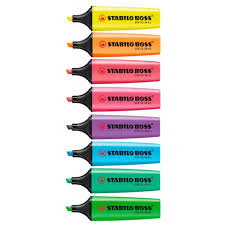 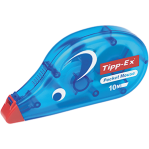  Un tipex de cinta.  2 pegamentos de barra.CARPETAS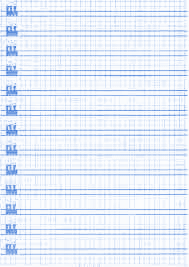 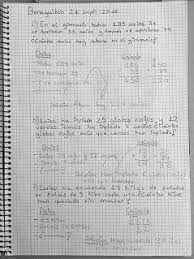 CUADERNOS 6º A, B, C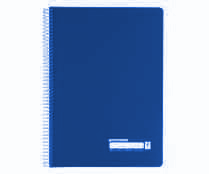 5 blocs de cuadrovía 3mm  de tapas duras y tamañofolio. 6º D 5 blocs de 3mm sin cuadrovía de tapas duras y tamaño folio.   PLÁSTICA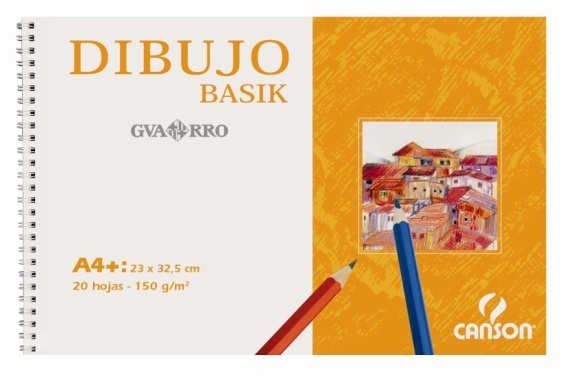  Un bloc de dibujo enmarcado .                                              Caja de 18 colores de madera.Caja de 12 rotuladores finos.Caja de 10 ceras Manley.1 paquete de 500 folios de 80 g DIN A4Archivador rígido de 4 anillas tamaño folio.20  fundas de plástico para el archivador.                                                                                                                                                                                   Bolsa de aseo (Educación Física)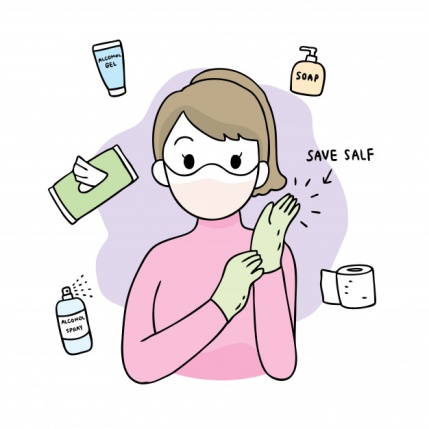 MATERIAL SANITARIO1 gel hidroalcohólico 500ml1 mascarilla quirúrgica1 paquete de toallitas húmedas. Nota: No compren nada que esté en buenas condiciones de uso.Listado de material necesario pero disponible de años anteriores (sólo tendrán que comprarlo en caso de rotura o pérdida)Diccionario escolar de Lengua española. Diccionario de Inglés.Calculadora.Escuadra, cartabón, compás (bigotera) y transportador de ángulos.COLABORACIONESSería conveniente que su hij@  tuviese un dispositivo ( tableta, portátil...) para facilitar el  posible trabajo online para el  curso próximo y siguientes.Se traerá el material identificado con el nombre y apellidos del alumno lo antes posible.Deben forrar e identificar los libros prestados por el Colegio si fuera necesario.Les pedimos encarecidamente que controlen durante todo el curso que el estuche contenga lo marcado y que conozcan su horario.6º A -  B - D 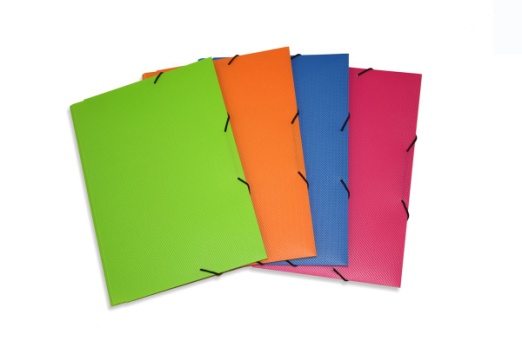 Cinco carpetas tamaño folio para cada asignatura  ( Matemáticas, Ciencias Naturales, Ciencias Sociales, Lenguaje e Inglés )6º C -- 1 carpeta (Inglés)INGLÉS:     Editorial Macmillan “New Tiger 6º ”                                  -Essential Activity book ( Editorial Macmillan)Los alumnos de 6º D no lo comprarán.